2023-2024 EĞİTİM ÖĞRETİM YILI ÇORUM ŞEHİT OSMAN ARSLAN PROJE KIZ ANADOLU İHL7.SINIFLAR ARAPÇA DERSİ 1.DÖNEM 2.YAZILI SINAVISüre 40 dakika, her bir doğru cevap 10 puandır.Başarılar dilerim, Allah yardımcınız olsun… Ramazan SUArapça ÖğretmeniKazanımlar:1- 1- 19 arası sayma sayılarını tanır.2- Okuduklarını anlamlandırmada görsellerden yararlanır.3- Hava durumu ile ilgili ifadeleri yerinde kullanır.4- Hava durumu ile ilgili dinledikleri sözcük, sözcük öbekleri ve kısa cümleleri tanır.5- Okuduklarını anlamlandırmada görsellerden yararlanır.6- Okuduğu kısa ve basit diyalog ve metinlerle ilgili temel sorular sorar.7- Tema konuları ile ilgili ifadeleri yazar.8- Kendini, annesinin ve babasının mesleğini tanıtır.9- Tema konuları ile ilgili ifadeleri yazar.10- Hava durumu ile ilgili ifadeleri yerinde kullanır.1.   Arapçası verilen sayıların Türkçesini rakamla veya yazıyla yazınız.2.   يُحِسُّ أَحْمَد بِالْقَلَق؟Görselden faydalanarak cümlenin anlamını yazınız.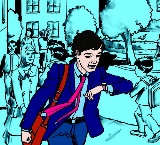 .........................................................3.   سَيَكُونُ - جَمِيلًا - بَعْدَ الظُّهْرِ - اَلْجَوُّ Karışık olarak verilen kelimelerden anlamlı bir cümle yazınız................................................................................4.   اَلْجَوُّ مُمْطِر  Cümlesinin Türkçe karşılığını yazınız....................................................................5.   سَقَطَ الثَّلْج - یَعْمَلُ كَثِیرًا - یَسْبَحُ فِي الْبَحْرِ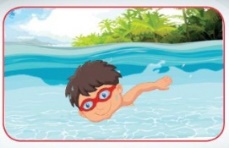 Verilen cümlelerden faydalanarak görselde anlatılan eylemi Arapça olarak yazınız................................................................................6.   أَيُّ نَوْعٍ مِن الأَقْلاَمِ تُرِيدُ؟Soru cümlesinin Türkçe karşılığını yazınız.....................................................................7.   الْيَوْمُ الْجَوُّ مُثْلِجCümlesinin Türkçe karşılığını yazınız..................................................................8.   هَذِه أُمِّي، هي مُمَرِّضَةCümlesinin Türkçe karşılığını yazınız..................................................................9.   هَيًّا نَصْنَعْ رَجُلَ ثَلْجCümlesinin Türkçe karşılığını yazınız.................................................................................10.   كَانَ الْجَوُّ غَائِمًا فِي الصَّبَاحِCümlesinin Türkçe karşılığını yazınız........................................................................